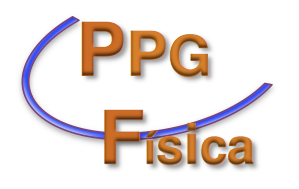 Universidade Federal de Campina GrandeUnidade Acadêmica de Física-CCTPrograma de Pós-Graduação em Físicahttp://www.df.ufcg.edu.br/ppgf/pagina_inicial.htmle-mail: pgfisica@df.ufcg.edu.brRELATÓRIO BIMESTRAL DE ATIVIDADESDE ESTUDANTES DE PÓS-GRADUAÇÃO SEMESTRE:Aluno:Curso:Orientador:Ingresso no Curso (mês/ano): ATIVIDADES DESENVOLVIDAS E SITUAÇÃO ATUAL DO PROGRAMA DE PESQUISAATIVIDADES DESENVOLVIDAS E SITUAÇÃO ATUAL DO PROGRAMA DE PESQUISAATIVIDADES DESENVOLVIDAS E SITUAÇÃO ATUAL DO PROGRAMA DE PESQUISAATIVIDADES DESENVOLVIDAS E SITUAÇÃO ATUAL DO PROGRAMA DE PESQUISA1. Informe o total de reuniões periódicas com seu orientador no último bimestre:1. Informe o total de reuniões periódicas com seu orientador no último bimestre:1. Informe o total de reuniões periódicas com seu orientador no último bimestre:1. Informe o total de reuniões periódicas com seu orientador no último bimestre:2. Informe os congressos nacionais e internacionais que você participou no último bimestre:2. Informe os congressos nacionais e internacionais que você participou no último bimestre:2. Informe os congressos nacionais e internacionais que você participou no último bimestre:2. Informe os congressos nacionais e internacionais que você participou no último bimestre:3. Informe os seminários da UAF por você assistidos no último bimestre3. Informe os seminários da UAF por você assistidos no último bimestre3. Informe os seminários da UAF por você assistidos no último bimestre3. Informe os seminários da UAF por você assistidos no último bimestre::::4. Descreva brevemente a situação do seu trabalho final até o presente momento:4. Descreva brevemente a situação do seu trabalho final até o presente momento:4. Descreva brevemente a situação do seu trabalho final até o presente momento:4. Descreva brevemente a situação do seu trabalho final até o presente momento:Data:Assinatura do Aluno:OBS: APÓS CONCLUIR E ASSINAR, ENTREGAR O FORMULÁRIO AO ORIENTADOR PARA PARECER E DEVOLUÇÃO À PGAVALIAÇÃO DAS ATIVIDADES DESENVOLVIDAS PELO ALUNO NO PERÍODO E PERSPECTIVASPARECER DO ORIENTADORPARECER DO ORIENTADORPARECER DO ORIENTADORPARECER DO ORIENTADOR1. Considera o desempenho geral do estudante no último semestre:1. Considera o desempenho geral do estudante no último semestre:1. Considera o desempenho geral do estudante no último semestre:1. Considera o desempenho geral do estudante no último semestre:(   ) Muito Bom                (   ) Bom                        (   ) Suficiente                           (   ) Insuficiente(   ) Muito Bom                (   ) Bom                        (   ) Suficiente                           (   ) Insuficiente(   ) Muito Bom                (   ) Bom                        (   ) Suficiente                           (   ) Insuficiente(   ) Muito Bom                (   ) Bom                        (   ) Suficiente                           (   ) InsuficienteData:Assinatura do Orientador: